STATISTICAL DATA, TRACKING, and PLEDGE FORMDear New Jersey Space Grant Consortium (NJSGC) Award Recipient:Congratulations on receiving an NJSGC award (fellowship, internship, research, etc.). Please note that your award may not have come directly from N.J. Space Grant, but through one of our affiliate organizations or industrial partners.The NJSGC is funded by NASA, which requires us to track the progress and career path of our award recipients. We ask for your help in supplying NASA the information they require. Please complete this form and sign it. Your answers will not be revealed to anyone, except to NASA. We will not be able to process your award without this form. Please enter all of the information that is requested below, as we have to report it to NASA. We also need from you proof of citizenship as scanned copy of passport, or birth, military, or naturalization certificate.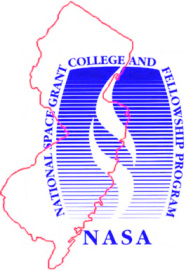 Pledge: I, ___________________________, am a U.S. citizen and I agree to provide accurate answers to the yearly tracking questionnaires that NJSGC will send me for approximately five years after the completion of my award. I further agree to keep NJSGC informed of my contact information (address, phone, email) during those five years.New Jersey’s Congressional District Representatives1 Donald Norcross 	2 Jeff Van Drew		3 Andy Kim		4 Christopher H. Smith5 Josh Gottheimer	6 Frank Pallone, Jr.	7 Tom Malinowski 	8 Albio Sires 9 Bill Pascrell Jr. 		10 Donald Payne Jr. 	11 Mikki Sherrill 		12 Bonnie Watson ColemanName (last, first, middle)Address (home, primary)*Stipend will be mailed here*Should be same address as in your W9 formShould be same address as in your W9 formShould be same address as in your W9 formShould be same address as in your W9 formShould be same address as in your W9 formShould be same address as in your W9 formShould be same address as in your W9 formShould be same address as in your W9 formShould be same address as in your W9 formShould be same address as in your W9 formShould be same address as in your W9 formShould be same address as in your W9 formAddress (secondary) Congressional District (home)City, StateZip:Zip:NJ Cong. Distr.:  1 to 12NJ Cong. Distr.:  1 to 12Gender and Ethnicity: Male  Female  Male  Female White - Afr. Amer. - Hispanic - Native Amer.- Asian - Other:____White - Afr. Amer. - Hispanic - Native Amer.- Asian - Other:____White - Afr. Amer. - Hispanic - Native Amer.- Asian - Other:____White - Afr. Amer. - Hispanic - Native Amer.- Asian - Other:____White - Afr. Amer. - Hispanic - Native Amer.- Asian - Other:____White - Afr. Amer. - Hispanic - Native Amer.- Asian - Other:____White - Afr. Amer. - Hispanic - Native Amer.- Asian - Other:____White - Afr. Amer. - Hispanic - Native Amer.- Asian - Other:____White - Afr. Amer. - Hispanic - Native Amer.- Asian - Other:____White - Afr. Amer. - Hispanic - Native Amer.- Asian - Other:____Do You Have Any Disabilities?Veteran status?Veteran status?Veteran status?Phone, Cell, Email (primary)P:P:P:C:C:C:C:C:C:E:E:E:Phone, Cell, Email (secondary)P:P:P:C:C:C:C:C:C:E:E:E:Date of Birth:MonthMonthMonthMonthMonthMonthDayDayDayDayDay YearUniversity/Organization:Department/Division:Level (B.S., M.S., Ph.D.):Graduation Date, Degree, GPA(MM/YYYY)(MM/YYYY)(MM/YYYY)(MM/YYYY)Award Type/Mission DirectorateAdvisor’s Name, Email, PhoneN: (First, Last)N: (First, Last)N: (First, Last)N: (First, Last)N: (First, Last)E:E:E:E:E:P:P:Project Title:Date(s) of Award, Hours/weekToday’s Date and Signature